SECRETÁRIA MUNICÍPAL DE SAÚDE DE ROSÁRIO DO IVAÍPOP de Programação dos Medicamentos do município de Rosário do Ivaí1.Objetivo:
Este POP tem como objetivo fixar procedimentos para a correta programação de medicamentos pelo município, de maneira que não haja faltas ou excessos de medicamentos, e nem perdas devido a prazo de validade expirado, atendendo dessa maneira a demanda da população usuária do SUS e otimizando os recursos financeiros do município.2. Responsabilidades:
- A programação dos medicamentos no município é de responsabilidade do
farmacêutico, ou, na falta deste, do Secretário Municipal de Saúde ou pessoa
designada pelo mesmo.3. Definições:Aquisição: conjunto de procedimentos pelos quais se efetiva o processo de compra dos medicamentos estabelecidos pela programação, com o objetivo de suprir as unidades de saúde em quantidade, qualidade e menor custo/efetividade. Elenco: lista de medicamentos pactuada por uma comissão de especialistas, que atendem a demanda das patologias mais frequentes da população. Embalagem primária: recipiente destinado ao acondicionamento e envase de
insumos farmacêuticos que mantém contato direto com os mesmos.Embalagem secundária: recipiente destinado ao acondicionamento de insumos farmacêuticos em sua embalagem primária, não mantendo contato com os
mesmos.Medicamento: produto farmacêutico, tecnicamente obtido ou elaborado, com finalidade profilática, curativa, paliativa ou para fins de diagnóstico.Número de Lote: designação impressa na etiqueta de um medicamento ou produto, que identifica um determinado lote, visando assegurar a rastreabilidade do mesmo.POP: Procedimento Operacional Padrão. Prazo de validade: período definido pelo fabricante durante o qual o
medicamento é considerado estável, com atividade terapêutica prevista, mantidas as condições de armazenamento e transporte estabelecidas pelo mesmo.Programação: estimativa das quantidades dos insumos a serem adquiridos, para atender determinada demanda de serviços, em um período definido de tempo, com base no consumo médio de cada produto. Seleção: processo de escolha de medicamentos eficazes e seguros, imprescindíveis ao atendimento das necessidades de uma dada população, tendo como base as doenças prevalentes, com a finalidade de garantir uma
terapêutica medicamentosa de qualidade.PROCEDIMENTO: A programação dos medicamentos do Consórcio ocorre nos meses de fevereiro, maio, agosto e novembro (para compras com recursos das fontes Federal e
Estadual) e dos meses de março, junho, setembro e dezembro (para a compra
utilizando o recurso Municipal) de cada ano, em datas previamente estipuladas pelo Consórcio. Quando estiver próximo dessa data, acessar diariamente o site do Consórcio, www.consorcioparanasaude.com.br, e verificar na área de notícias se a(s) planilha(s) já estão disponíveis para programação. As mesmas ficam no ar pelo período de cinco dias úteis, no qual, findo esse prazo, não é mais possível realizar a programação dos medicamentos.As Regionais de Saúde serão avisadas por e-mail sobre a abertura da programação, para então poderem avisar todos os municípios consorciados. Portanto, qualquer mudança de e-mail deverá ser comunicada para atualização de cadastro.Quando a(s) planilha(s) já estiver(em) disponível(is) para programação, clicar na aba “Login” ou “Área Reservada”, digitando o login e senha do município. Lembrando que o login é sempre o nome do município, com todas as letras minúsculas, sem acentos, cedilhas ou espaços.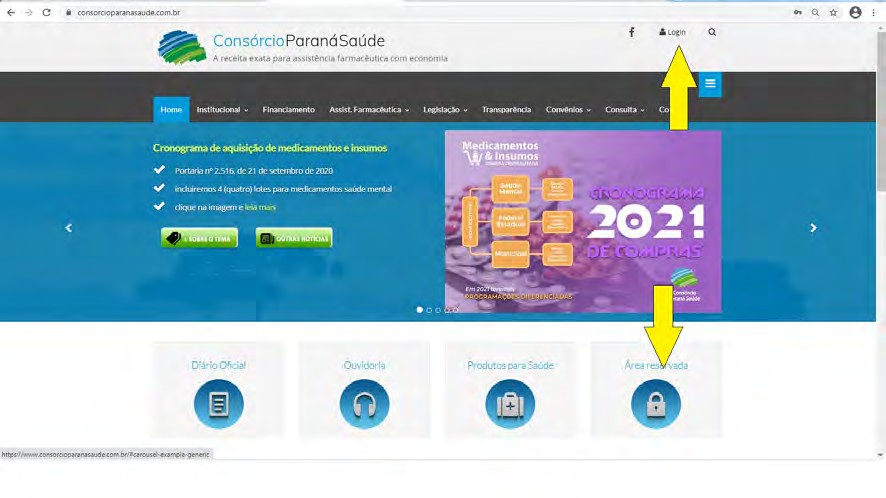 Acessar “Formulário de Programação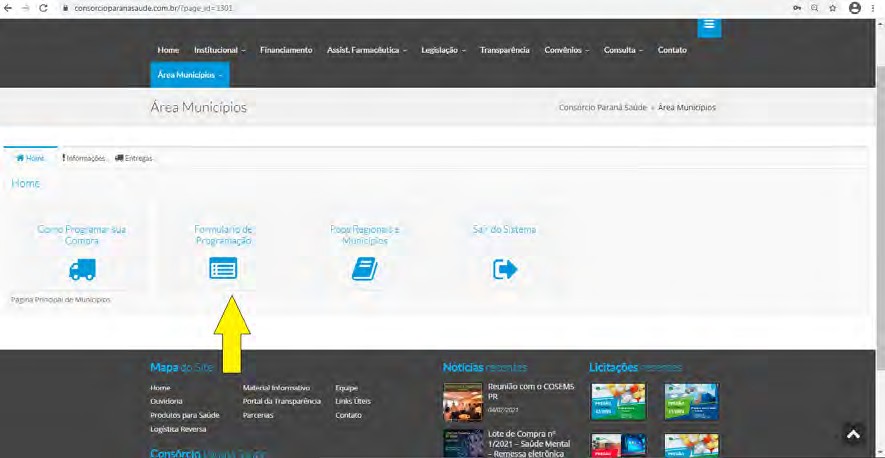 Digitar novamente o login e senha do município. Lembrando que neste login, devem ser utilizados os acentos e cedilhas, bem como espaços.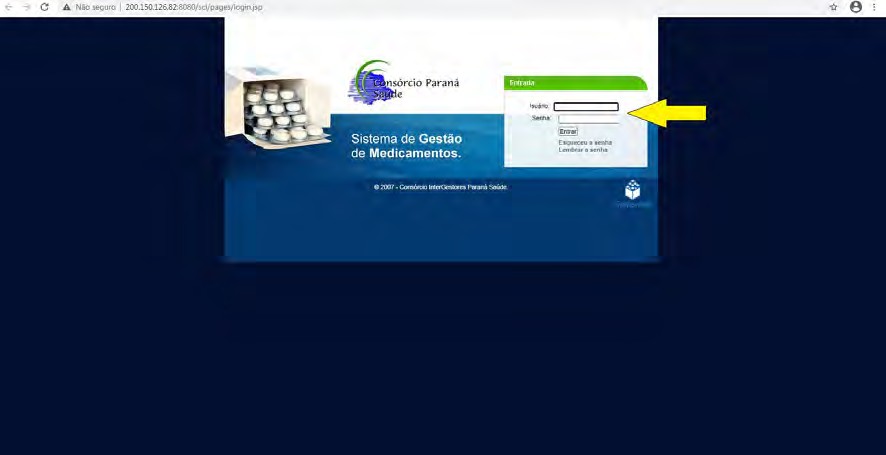 Após entrada no sistema, clicar no ícone à sua esquerda da tela, no canto superior, denominado “Programar”.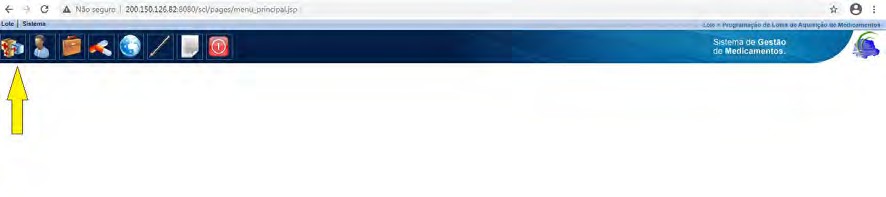 Escolher o lote a ser programado e clicar no ícone central, ”Editar”, para abrir a planilha.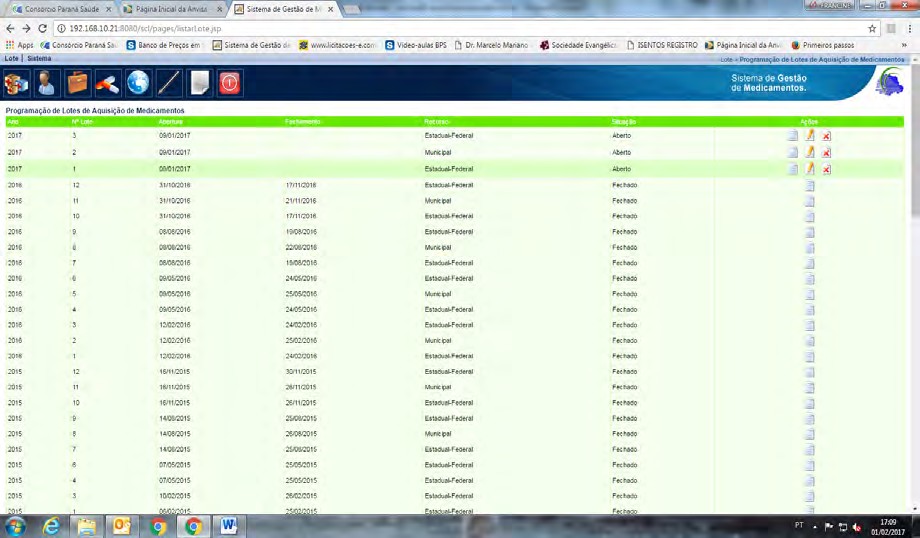 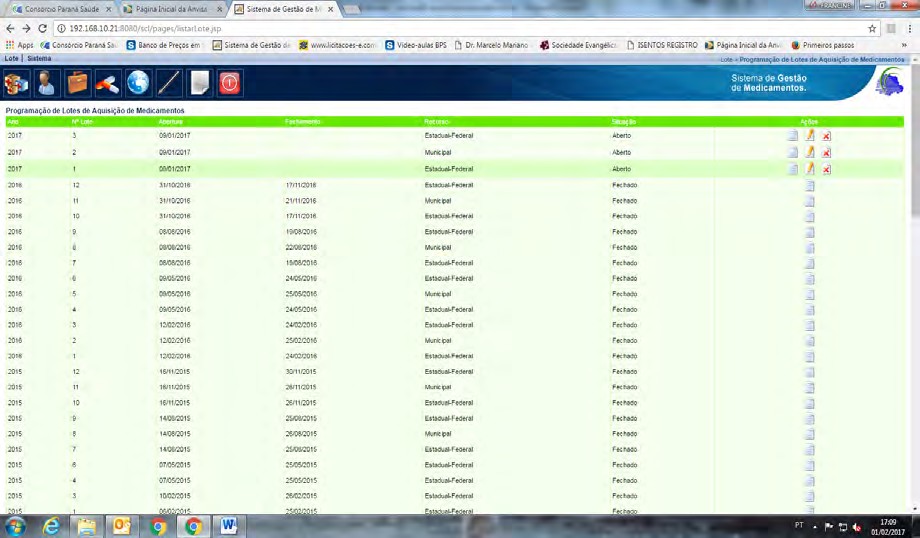 Ao abrir a planilha de programação, imprimir a mesma ou copiar em planilha Excel.A planilha informará detalhadamente:Os repasses efetuados para esta programação, federal, estadual e municipal, separadamente;Saldo anterior, se houver;Saldo a programar – total de recurso disponível para compra (soma dos repasses com o saldo anterior – indicado pela flecha abaixo).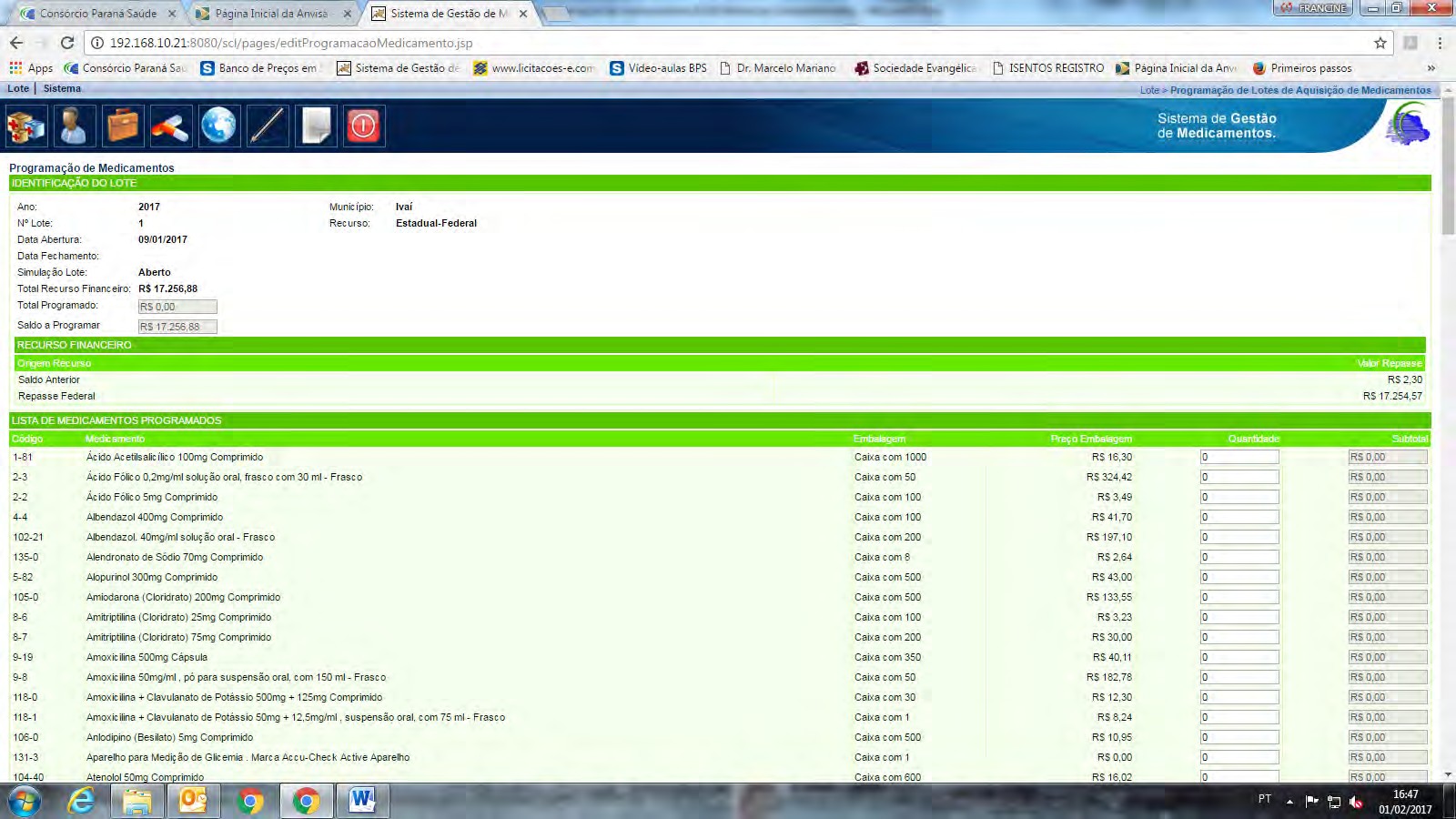 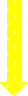 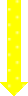 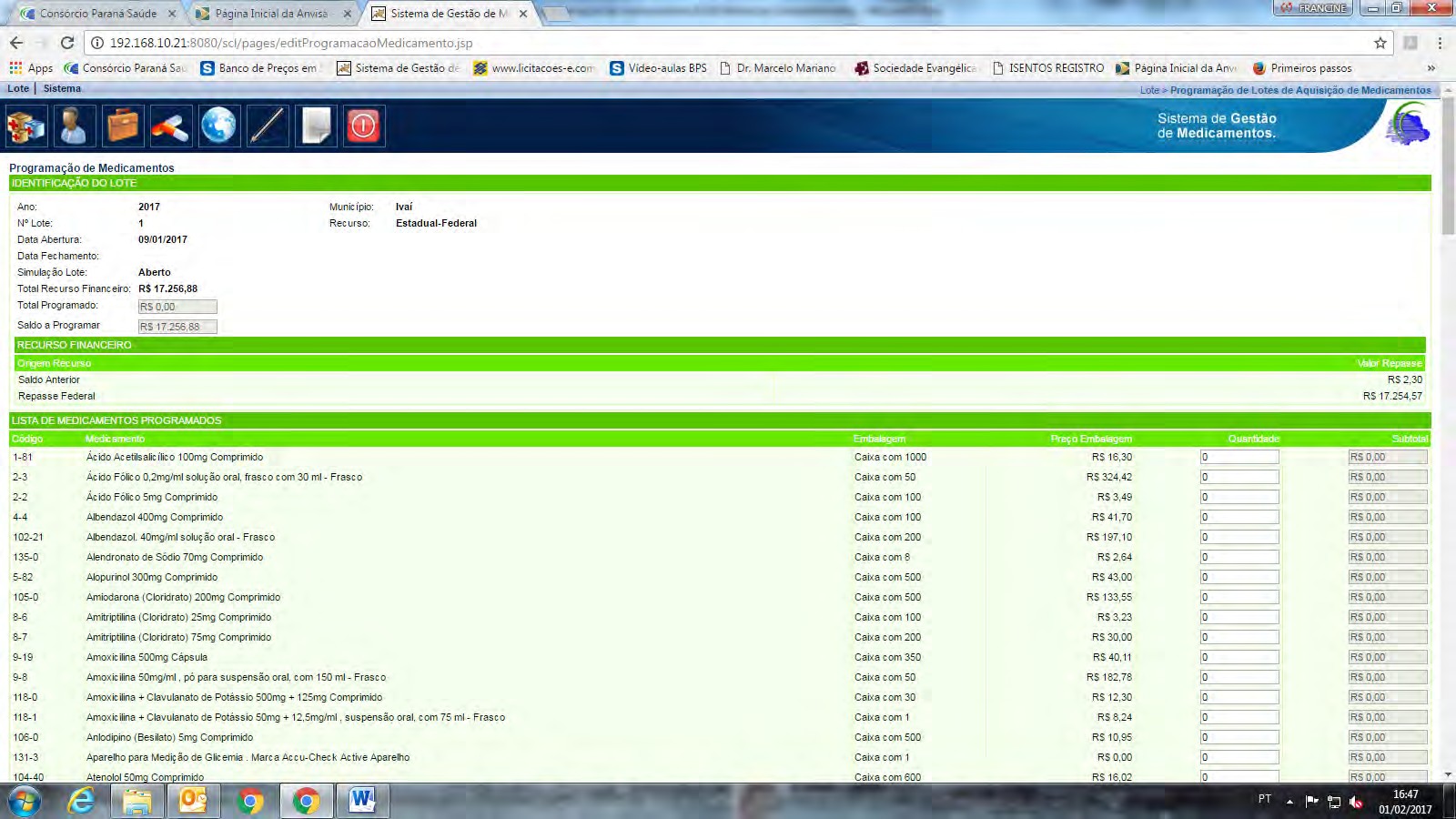 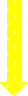 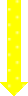 Colocar as quantidades de cada medicamento a ser programado à caneta na planilha impressa ou manualmente na planilha Excel. É aconselhável que se mantenha um estoque de segurança, em caso de atraso nas entregas.7. Quando a programação estiver sendo realizada, os seguintes fatores devem ser analisados:9.1. A programação dos medicamentos é sempre por embalagem, e nunca por unidade. Por isso, como as embalagens dos medicamentos mudam constantemente, devido à realização de novas licitações, no momento da programação o programador deverá prestar a máxima atenção nas embalagens dos medicamentos, para não ocorrer erros. Isso ocorre para evitar fracionamento de embalagens quando da distribuição para os municípios.Lembrando que a unidade dos anticoncepcionais e medicamentos para terapia de reposição hormonal é cartela, e não comprimido, podendo o número de cartelas na caixa variar de acordo com o fornecedor (sempre verificar o que está sendo informado na planilha).Obedecer ao teto financeiro do município, que está informado na linha “Saldo a programar”, na parte de cima da planilha (ver figura acima). Caso o município não desejar programar todo o recurso financeiro, não haverá problema, pois, o saldo que restar ficará acumulado para a próxima compra.Programar, dentro do elenco pactuado no município, aqueles medicamentos que são mais vantajosos quando adquiridos através do Consórcio, com relação a custo, dificuldade de aquisição do produto devido a poucos fabricantes no mercado, etc.Os itens novos no elenco deverão ser programados com cautela, devido à falta de histórico de consumo, para não ocorrer sobras de medicamentos posteriormente.Após a verificação das quantidades de cada medicamento e formulação da planilha manualmente, entrar novamente na planilha do Consórcio (rever itens de 2 a 6) e realizar com a máxima atenção a digitação da mesma. A planilha deverá ser salva repetidas vezes durante o procedimento para não ocorrer perda dos dados. A planilha deverá ser digitada no tempo máximo de 10 minutos.Obs.: durante a digitação da planilha, o próprio sistema desconta os valores programados do saldo do município.Clicar em “Confirmar”.						O sistema deverá informar a seguinte mensagem: “Programação atualizada com sucesso!”. Se essa mensagem não for exibida ou se aparecer outra mensagem 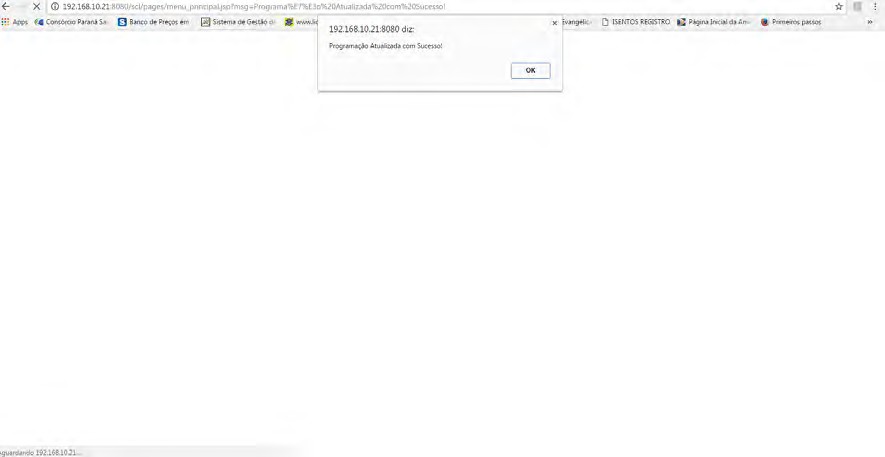 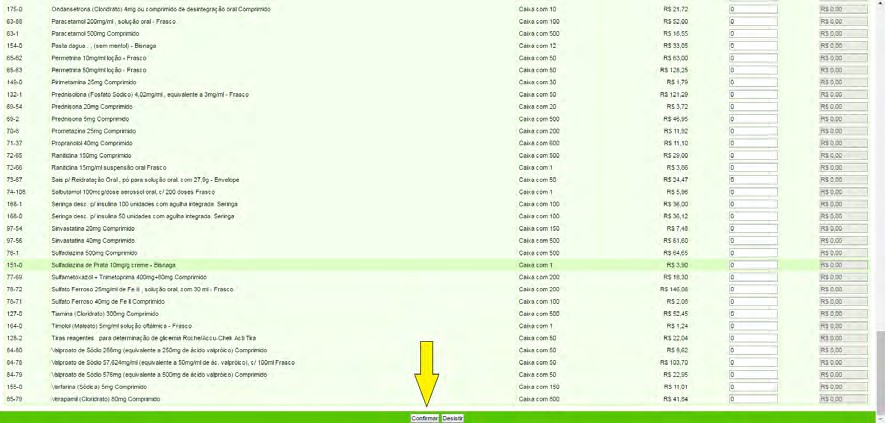 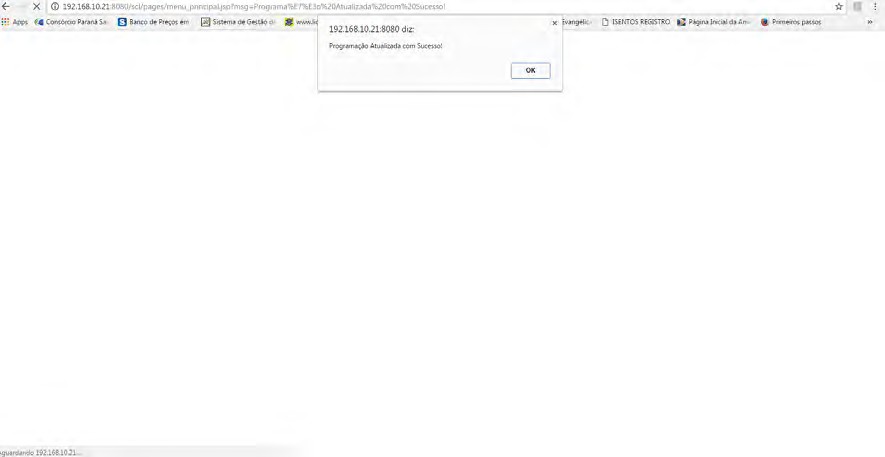 Para sair do sistema, clicar no ícone em vermelho (ver abaixo).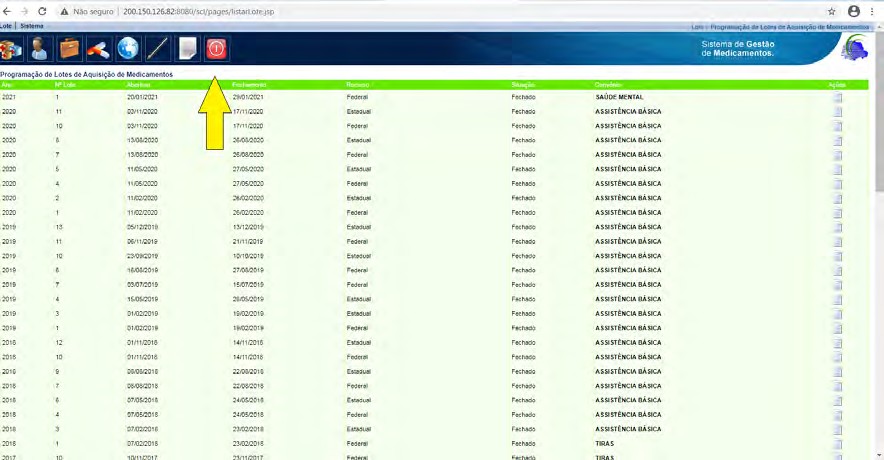 Entrar novamente com login do município e senha, acessar a planilha que foi programada, e confirmar se a mesma se encontra preenchida. Em caso positivo, imprimir a planilha para controle do município.Caso a planilha esteja em branco, é porque o sistema não salvou a planilha, sendo que a mesma deverá ser redigitada.Obs.: enquanto a planilha ainda estiver no ar, a situação do lote ficará “aberto”, mesmo após a planilha ter sido programada. Somente após a programação sair do ar, é que a situação do lote ficará “fechado”.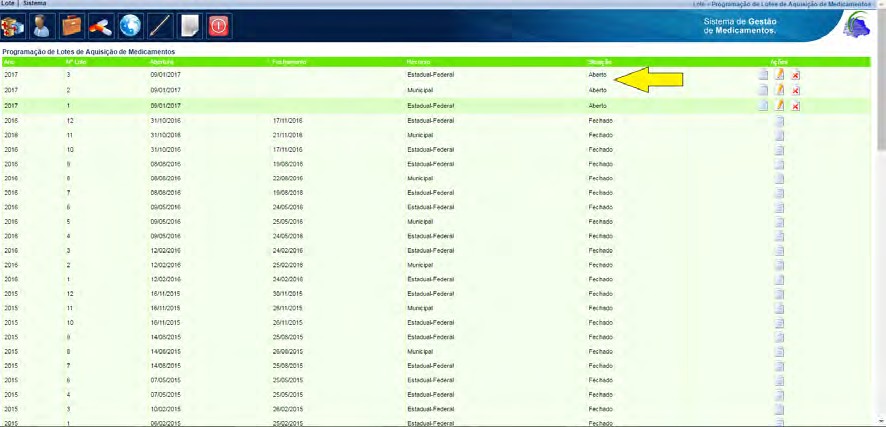 Conferir minuciosamente as quantidades digitadas de cada medicamento, sempre prestando atenção nas embalagens. Caso tenha ocorrido algum erro na digitação, enquanto a planilha ainda estiver em “Aberto”, o município poderá entrar e realizar a alteração que desejar. O sistema irá registrar a última planilha enviada.Obs.: a programação dos medicamentos é de inteira responsabilidade do município. Portanto, é imprescindível que seja feita a conferência dos itens após a digitação, para corrigir possíveis erros a tempo. Após a planilha de programação sair do ar, não será mais possível efetuar nenhuma alteração, pois o sistema automaticamente processará os empenhos dos fornecedores.Os municípios que possuem convênio municipal (utilizam também a contrapartida municipal no Consórcio, além do recurso Federal e Estadual), deverão realizar o mesmo procedimento, dos itens 4 a 14, e programar a planilha do lote municipal. Após impressão da mesma, encaminhar ao Setor Financeiro da Prefeitura para pagamento, lembrando que o mesmo deverá ser realizado até o último dia da programação. Caso não seja efetuado o pagamento nas datas acordadas, a planilha será excluída do sistema, e o município só poderá efetuar a compra no trimestre subsequente.O valor depositado deverá ser exatamente o valor programado, para que não haja saldos. No momento do depósito deverá ser informado ao banco o CNPJ do município, para identificação do pagamento.Obs.: somente o lote municipal deverá ser pago pela Prefeitura. A planilha do recurso federal e estadual, disponíveis para todos os municípios consorciados, não deverão ser pagas, pois estes recursos já são repassados ao Consórcio pela Secretaria de Estado da Saúde.Aguardar a chegada dos medicamentos na Regional de Saúde, acompanhando periodicamente as previsões das entregas de cada medicamento no site do Consórcio.Quando da retirada dos medicamentos na Regional de Saúde, realizar a conferência dos mesmos .ANEXOSI.	Fluxograma de programação dos medicamentos do ConsórcioANEXO IFLUXOGRAMA DE PROGRAMAÇÃO DOS MEDICAMENTOS DO CONSÓRCIO                                     ACESSAR O SITE DO CONSORCIO PRÓXIMO DA DATA DE PROGRAMAÇÃO                                      QUANDO A PLANILHA ESTIVER NO AR, ENTRAR NO                                      ACESSO         RESTRITO DO MUNICÍPIOIMPRIMIR A PLANILHA DE PROGRAMAÇÃO OU COPIAR EM EXCELCALCULAR AS QUANTIDADES DE CADA MEDICAMENTO, DE ACORDO COM CONSUMO MÉDIO E ESTOQUECOLOCAR AS QUANTIDADES DE CADA MEDICAMENTO A CANETA NA PLANILHA IMPRESSA OU EXCELENTRAR NOVAMENTE NA PLANILHA DE PROGRAMAÇÃO E DIGITAR AS QUANTIDADES COM A MÁXIMA ATENÇÃO; “CONFIRMAR”IMPRIMIR A PLANILHA E CONFERIR MINUCIOSAMENTE AS QUANTIDADES DE CADA ITEMCASO SEJA NECESSÁRIO REALIZAR ALGUMA ALTERAÇÃO, A MESMA PODERÁ SER FEITA ENQUANTO A PLANILHA ESTIVER NO ARAGUARDAR A CHEGADA DOS MEDICAMENTOS NA REGIONAL;REALIZAR A CONFERÊNCIA DOS	12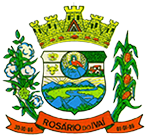 Farmácia Municipal de SaúdeRazão Social: Prefeitura Municipal de Rosário do IvaíC.N.P.J:80.059.264/0001-50Endereço: Avenida São Paulo 91-CentroCidade: Rosário do IvaíFarmácia Municipal de SaúdeRazão Social: Prefeitura Municipal de Rosário do IvaíC.N.P.J:80.059.264/0001-50Endereço: Avenida São Paulo 91-CentroCidade: Rosário do IvaíFarmácia Municipal de SaúdeRazão Social: Prefeitura Municipal de Rosário do IvaíC.N.P.J:80.059.264/0001-50Endereço: Avenida São Paulo 91-CentroCidade: Rosário do IvaíPop NºREVISÃO/DATAAPROVADO EMAPROVADO EMREVISAO POR:PAG0305/202120212021Thayla Rayane Freitas Ananias CRF:36773Elaborado RT: Priscilla A. L. Desplanches CRF: 23203Cargo: FarmacêuticaElaborado RT: Priscilla A. L. Desplanches CRF: 23203Cargo: FarmacêuticaElaborado RT: Priscilla A. L. Desplanches CRF: 23203Cargo: FarmacêuticaAprovado: Thayla Rayane Freitas AnaniasCRF: 36773Cargo: FarmacêuticaAprovado: Thayla Rayane Freitas AnaniasCRF: 36773Cargo: FarmacêuticaAprovado: Thayla Rayane Freitas AnaniasCRF: 36773Cargo: FarmacêuticaObs.: a programação dos medicamentos é de extrema responsabilidade do município, e caso o mesmo programe alguma quantidade incorretamente, e o erro só for detectado após o fechamento do lote, o Consórcio não poderá arcar com as quantidades programadas indevidamente.Importante: Se a planilha da programação no site ficar muito tempo aberta sem realizar nenhuma alteração no sistema, a mesma não é salva, e se perdem todos os dados.Assim, para garantir a conclusão da programação, esta pode ser realizada primeiramente à caneta ou Excel, e posteriormente digitada, ou o preenchimento da planilha pode ser realizado de forma parcial, cuidando-se para que a mesma seja salva em curtos períodos de tempo.RT: Priscilla Alves de Lima DesplanchesCRF:23203Ass. Técnica: Thayla Rayane Freitas AnaniasCRF: 36773